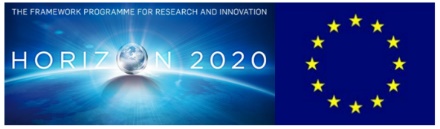 Programme: Horizon 2020Project: GRACE (Global Response Against Child Exploitation)Project Duration: 1/06/2020-31/05/2023 (36 months)Overall Budget: €6.823.512,50Cyprus Police and in particular the Electronic Crime Enforcement Branch, with the approval of the Chief of Police, takes part in the co-financed project "Horizon 2020" with the project GRACE (Global Response Against Child Explosion) with the conclusion of an agreement (Grant Agreement). The Global Response Against Child Explosion (GRACE) project is supported by EUROPOL and is organised under the "Horizon 2020" funding programme.The main objective of the project is to develop technology for the rapid exchange and analysis of information on child sexual exploitation and abuse of minors online on the basis of priority by each participating Member State. The Global Response Against Child Exploitation project will address the problems faced by Law Enforcement authorities related to data collection, classification, exploitation, rapid exchange of information and analysis in the context of investigations into child sexual abuse, using modern digital technology tools to effectively combat these crimes. In particular, through cooperation between Law Enforcement Authorities, it will improve their own capabilities and the exploitation of experiential knowledge. Cyprus Police participates as an end user of the technologies, with other 7 Law enforcement Authorities and EUROPOL.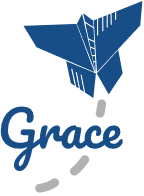 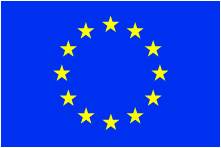 The project receives funding from  the Horizon Programme 2020 Research                                   and Innovation of EU (Agreement No.883341)